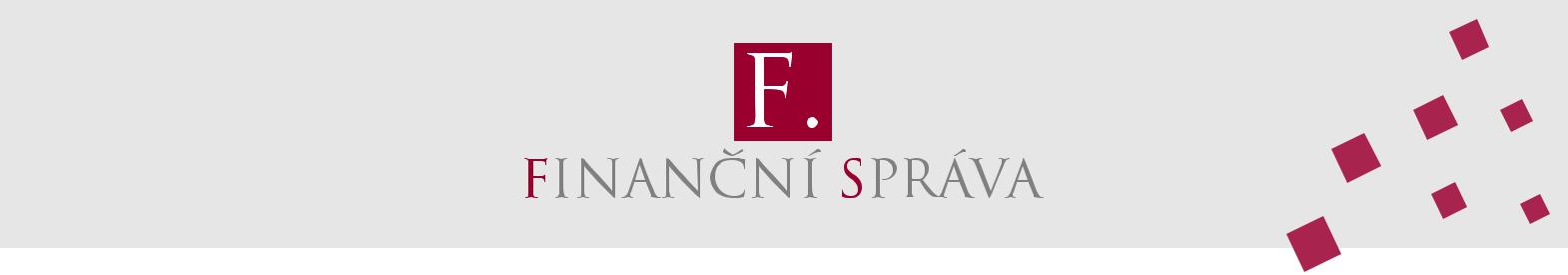 DATOVÉ SCHRÁNKY A PODÁVÁNÍ DAŇOVÝCH PŘIZNÁNÍKomu se automaticky v roce 2023 zřizuje datová schránka?Živnostníkům vč. OSVČ s pozastavenou živností, kteří mají přidělené IČO.Právnickým osobám zapsaným v registru osob, které datovou schránku dosud neměly, jako jsou např. společenství vlastníků jednotek, spolky a nadace.Upozornění na povinnou elektronickou formu 
podání daňových přiznání:Má-li daňový subjekt nebo jeho zástupce zpřístupněnu datovou schránku zřizovanou ze zákona, musí podat daňové přiznání pouze elektronicky – datovou zprávou, 
ve stanoveném formátu a struktuře, 
k tomu doporučujeme využít portál MOJE daně 
www.mojedane.cz.Více informací k datovým schránkám naleznete 
na webových stránkách Finanční správy: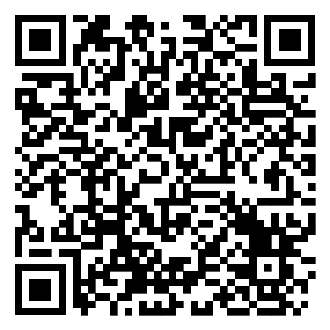 